Anja je kupila 81 vžigalic, Tine trikrat več kot Anja, Žiga pa devetkrat manj kot Anja. 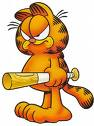 Koliko vžigalic je kupil Tine?Koliko vžigalic sta kupila Anja in Žiga skupaj?Tone je v službi 8 ur na dan. V eni uri sestavi 56 aparatov za kavo. Koliko aparatov sestavi v osmih urah?Koliko aparatov sestavi Tone v službi v dveh dneh?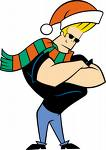 Janez na dan naredi 96 voščilnic. Koliko voščilnic naredi v enem tednu, če vsak dan naredi enako število voščilnic? 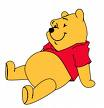 Peter je mamici podaril 56 vrtnic. Tone je mamici podaril 4 vrtnice več kot Peter, Jaka pa ji je podaril šestkrat manj vrtnic kot Tone. Koliko vrtnic je mamici podaril Tone?Koliko vrtnic je mamici podaril Jaka?Koliko vrtnic bi mamica imela vse skupaj, če bi ji oče prinesel devetkrat več vrtnic, kot jih ji  je prinesel Peter?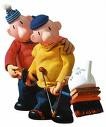 - REŠITVE - Anja je kupila 81 vžigalic, Tine trikrat več kot Anja, Žiga pa devetkrat manj kot Anja. a) Koliko vžigalic je kupil Tine?b) Koliko vžigalic sta kupila Anja in Žiga skupaj?a) 81 * 3 = 243,  Tine je kupil 243 vžigalic. b) 81 : 9 = 9, 81 + 9 = 90, Anja in Žiga sta skupaj kupila 90 vžigalic.  Tone je v službi 8 ur na dan. V eni uri sestavi 56 aparatov za kavo. a) Koliko aparatov sestavi v osmih urah? b) Koliko aparatov sestavi Tone v službi v dveh dneh? 56 * 8 = 448, Tone v osmih urah sestavi 448 aparatov. 448 * 2 = 896, V dveh dneh sestavi 896 aparatov.                           Janez na dan naredi 96 voščilnic. Koliko voščilnic naredi v enem tednu, če vsak dan naredi enako število voščilnic?96 * 7 = 672V enem tednu naredi 672 voščilnic. Peter je mamici podaril 56 vrtnic. Tone je mamici podaril 4 vrtnice več kot Peter, Jaka pa ji je podaril šestkrat manj vrtnic kot Tone. a) Koliko vrtnic je mamici podaril Tone?b) Koliko vrtnic je mamici podaril Jaka?c) Koliko vrtnic bi mamica imela vse skupaj, če bi ji oče prinesel devetkrat več vrtnic, kot jih ji  je prinesel Peter?a) 56 + 4 = 60, Tone je mamici podaril 60 vrtnic.b) 60 : 6 = 10, Jaka je mamici podaril 10 vrtnic.c) 56 * 9 = 504, 504 + 60 + 56 + 10 = 238, Mamica bi imela 630 vrtnic.                                                                                                                            												